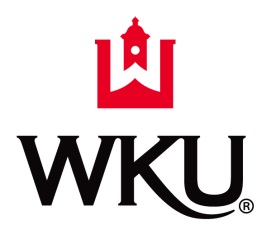 WESTERN KENTUCKY UNIVERSITYBoard of Regents ~ First Quarterly Meeting March 6, 2020 – 9:00 a.m. (CT)Jody Richards Hall ~ Cornelius A. Martin Regents RoomAGENDACall to Order (Mr. Frederick A. Higdon, Chair)Roll Call (Mr. David S. Brinkley, Secretary)Approval of MinutesFourth Quarterly Meeting – December 13, 20191.   ACADEMIC AFFAIRS	        Action Items: 	AA-1   Approval of Undergraduate Certificate in Chinese Studies [pp 1-6] 	AA-2   Approval of Undergraduate Certificate in German Studies [pp 7-11] 	AA-3   Approval of Emeritus Appointment [p 12]2.	EXECUTIVE 	 Action Items:	 EX-1    Authorization to Purchase Property at 1560 Normal Street [p 1]         EX-2    Approval of Annual Salary Recommendation for President [p 2]         EX-3    Approval of Philanthropic Naming Request [p 3]       *EX-4    Authorization to Grant Easement to Bowling Green Municipal Utilities [pp 4-5]*This item was not presented at the executive committee meeting on December 13  3.	FINANCE AND BUDGET	Action Items:        FB-1    Approval of 2019-20 Operating Budget Revisions [pp 1-2]        FB-2    Approval of Personnel Actions [p 3 and attached reports]         FB-3    Acceptance of the Auditor’s Reports and Financial Statements for WKYU-TV and WKYU-FM Radio 	               [p 4 / auditor’s reports were distributed with committee materials]	 	              FB-4    Acceptance for filing the 2019-20 First Quarter Statement of Revenues & Expenditures [pp 5-6]      *FB-5    Approval of Allocation to Renovate Health Sciences Complex [p 7 and attached MOU]*This item was not presented at the finance and budget committee meeting on December 13  4.	STUDENT AFFAIRS     Information Item:Recruitment Update (Dr. Jace Lux)5.   OTHER BUSINESS / ANNOUNCEMENTS President’s Report (Dr. Timothy C. Caboni)            Upcoming dates:April 17, 2020 – Committee Meetings and Campaign Kick-Off EventMay 15, 2020 – Second Quarterly MeetingMay 15, 2020 – CommencementMay 16, 2020 – College Recognition CeremoniesJune 26, 2020 – Special Budget Approval and Committee MeetingsAugust 6, 2020 – RetreatAugust 7, 2020 – Third Quarterly MeetingOctober 23, 2020 – Committee MeetingsDecember 11, 2020 – Fourth Quarterly Meeting6.   ADJOURN  		Upon adjournment, the Board of Regents will tour the WKU Commons